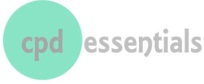 CPD Day for Commercial Property Surveyors22 November 2017, Holiday Inn, BasingstokeProgramme0900 - 09250900 - 0925Registration and refreshments0925 - 09300925 - 0930Opening Address: Chairman, Module 1 0930 - 10150930 - 1015Red book 2017 update, Anthony Banfield, Banfield Real EstateModule 2 1015 - 11001015 - 1100Mediating commercial property disputes, Jacqui Joyce, The Property Mediators1100 - 11201100 - 1120COFFEEModule 31120 – 12051120 – 1205Commercial dilapidations, Howard Jenkins, The Howard Jenkins ConsultancyModule 41205 - 12451205 - 1245Insolvency, Adam Price, Quantuma1245 - 13501245 - 1350LUNCH1350 - 14351350 - 1435Module 5 Local planning update, Matthew Evans, Basingstoke and Deane Borough Council1435 - 15151435 - 1515Module 6MEES, Melanie Roberts, Lamb Brooks Solicitors1515 – 15351515 – 1535TEAModule 71535 - 16151535 - 1615Rating, Andrew Hetherton, GL Hearn1615 - 17001700Module 8Valuation uncertainty, Paul Batho Summing up and close	